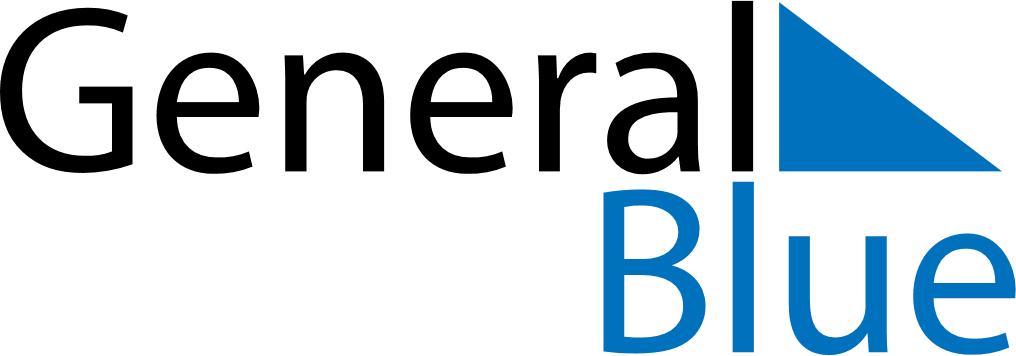 September 2025September 2025September 2025Cabo VerdeCabo VerdeSundayMondayTuesdayWednesdayThursdayFridaySaturday12345678910111213National Day1415161718192021222324252627282930